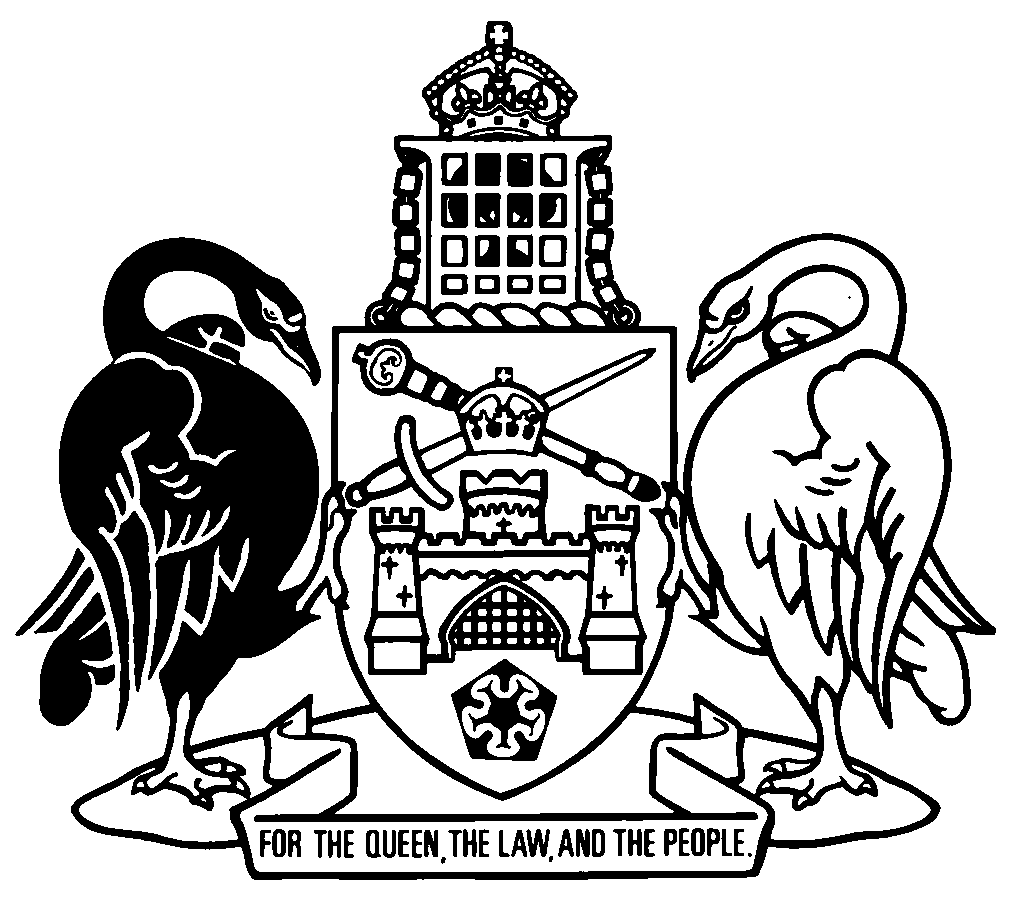 Australian Capital TerritoryMagistrates Court (Litter Infringement Notices) Regulation 2004    SL2004-50made under theMagistrates Court Act 1930Republication No 9Effective:  1 November 2019 – 13 July 2023Republication date: 1 November 2019Last amendment made by A2019-39About this republicationThe republished lawThis is a republication of the Magistrates Court (Litter Infringement Notices) Regulation 2004, made under the Magistrates Court Act 1930 (including any amendment made under the Legislation Act 2001, part 11.3 (Editorial changes)) as in force on 1 November 2019.  It also includes any commencement, amendment, repeal or expiry affecting this republished law to 1 November 2019.  The legislation history and amendment history of the republished law are set out in endnotes 3 and 4. Kinds of republicationsThe Parliamentary Counsel’s Office prepares 2 kinds of republications of ACT laws (see the ACT legislation register at www.legislation.act.gov.au):authorised republications to which the Legislation Act 2001 appliesunauthorised republications.The status of this republication appears on the bottom of each page.Editorial changesThe Legislation Act 2001, part 11.3 authorises the Parliamentary Counsel to make editorial amendments and other changes of a formal nature when preparing a law for republication.  Editorial changes do not change the effect of the law, but have effect as if they had been made by an Act commencing on the republication date (see Legislation Act 2001, s 115 and s 117).  The changes are made if the Parliamentary Counsel considers they are desirable to bring the law into line, or more closely into line, with current legislative drafting practice.  This republication does not include amendments made under part 11.3 (see endnote 1).Uncommenced provisions and amendmentsIf a provision of the republished law has not commenced, the symbol  U  appears immediately before the provision heading.  Any uncommenced amendments that affect this republished law are accessible on the ACT legislation register (www.legislation.act.gov.au). For more information, see the home page for this law on the register.ModificationsIf a provision of the republished law is affected by a current modification, the symbol  M  appears immediately before the provision heading.  The text of the modifying provision appears in the endnotes.  For the legal status of modifications, see the Legislation Act 2001, section 95.PenaltiesAt the republication date, the value of a penalty unit for an offence against this law is $160 for an individual and $810 for a corporation (see Legislation Act 2001, s 133).Australian Capital TerritoryMagistrates Court (Litter Infringement Notices) Regulation 2004made under theMagistrates Court Act 1930Contents	Page	1	Name of regulation	2	2	Dictionary	2	3	Purpose of regulation	2	4	Notes	2	6	Administering authority	3	7	Infringement notice offences	3	7A	Declared offences—Act, s 117, definition of vehicle-related offence, par (b)	3	8	Infringement notice penalties	3	9	Contents of infringement notices—other information	4	10	Contents of infringement notices—identifying person serving notice	4	11	Contents of reminder notices—identifying person serving notice	5	12	Service of notices by authorised people	5Schedule 1	Litter Act 2004 infringement notice offences and penalties	6Schedule 2	Litter Act 2004 vehicle-related offences	8Dictionary		9Endnotes		10	1	About the endnotes	10	2	Abbreviation key	10	3	Legislation history	11	4	Amendment history	13	5	Earlier republications	15Australian Capital TerritoryMagistrates Court (Litter Infringement Notices) Regulation 2004     made under theMagistrates Court Act 19301	Name of regulationThis regulation is the Magistrates Court (Litter Infringement Notices) Regulation 2004.2	DictionaryThe dictionary at the end of this regulation is part of this regulation.Note 1	The dictionary at the end of this regulation defines certain terms used in this regulation, and includes references (signpost definitions) to other terms defined elsewhere.For example, the signpost definition ‘litter—see the Litter Act 2004, section 7.’ means that the term ‘litter’ is defined in that section and the definition applies to this regulation.Note 2	A definition in the dictionary (including a signpost definition) applies to the entire regulation unless the definition, or another provision of the regulation, provides otherwise or the contrary intention otherwise appears (see Legislation Act, s 155 and s 156 (1)).3	Purpose of regulationThe purpose of this regulation is to provide for infringement notices under the Magistrates Court Act 1930, part 3.8 for certain offences against the Litter Act 2004.Note	The Magistrates Court Act 1930, pt 3.8 provides a system of infringement notices for offences against various Acts.  The infringement notice system is intended to provide an alternative to prosecution.4	NotesA note included in this regulation is explanatory and is not part of this regulation.Note	See the Legislation Act, s 127 (1), (4) and (5) for the legal status of notes.6	Administering authorityThe administering authority for an infringement notice offence against the Litter Act 2004 is the director-general for the Litter Act 2004.7	Infringement notice offencesThe Magistrates Court Act 1930, part 3.8 applies to an offence against a provision of the Litter Act 2004 mentioned in schedule 1, column 2.7A	Declared offences—Act, s 117, definition of vehicle-related offence, par (b)	(1)	An offence against a provision of the Litter Act 2004 mentioned in schedule 2, column 2 is declared to be an offence to which the Magistrates Court Act 1930, division 3.8.3 (Additional provisions for vehicle-related offences) applies.	(2)	However, the Magistrates Court Act 1930, division 3.8.3 does not apply to the offence if—	(a)	the vehicle related to the commission of an offence is a public passenger vehicle being used to transport a passenger; and	(b)	the offence was committed by the passenger.	(3)	In this section:public passenger vehicle—see the Road Transport (Public Passenger Services) Act 2001, dictionary.8	Infringement notice penalties	(1)	The penalty payable by an individual for an offence against the Litter Act 2004, under an infringement notice for the offence, is the amount mentioned in schedule 1, column 4 for the offence.	(2)	The penalty payable by a corporation for an offence against the Litter Act 2004, under an infringement notice for the offence, is 5 times the amount mentioned in schedule 1, column 4 for the offence.	(3)	The cost of serving a reminder notice for an infringement notice offence against the Litter Act 2004 is $34.9	Contents of infringement notices—other information	(1)	An infringement notice served on a company by an authorised person for an infringement notice offence against the Litter Act 2004 must include the company’s ACN.Note	The requirement under this section is additional to the requirement under the Magistrates Court Act 1930, s 121 (1) (c).	(2)	In this section:company means a company registered under the Corporations Act.10	Contents of infringement notices—identifying person serving noticeAn infringement notice served on a person by an authorised person for an infringement notice offence against the Litter Act 2004 must identify the authorised person by—	(a)	for an authorised person who is a police officer—the police officer’s service number; or	(b)	for an authorised person under the Litter Act 2004, section 14 (Appointment of authorised people)—	(i)	the authorised person’s full name, or surname and initials; or	(ii)	any unique number given, for this regulation, to the authorised person by the administering authority.11	Contents of reminder notices—identifying person serving noticeA reminder notice served on a person by an authorised person for an infringement notice offence against the Litter Act 2004 must identify the authorised person by—	(a)	for an authorised person who is a police officer—the police officer’s service number; or	(b)	for an authorised person under the Litter Act 2004, section 14 (Appointment of authorised people)—	(i)	the authorised person’s full name, or surname and initials; or	(ii)	any unique number given, for this regulation, to the authorised person by the administering authority.12	Service of notices by authorised people A police officer or an authorised person under the Litter Act 2004, section 14 (Appointment of authorised people) may serve the following:	(a)	an infringement notice for an infringement notice offence against the Litter Act 2004;	(b)	a reminder notice for an infringement notice offence against the Litter Act 2004.Schedule 1	Litter Act 2004 infringement notice offences and penalties(see s 7 and s 8)Schedule 2	Litter Act 2004 vehicle-related offences(see s 7A)Dictionary(see s 2)Note 1	The Legislation Act contains definitions and other provisions relevant to this regulation.Note 2	For example, the Legislation Act, dict, pt 1, defines the following terms:	corporation	Corporations Act	director-general (see s 163)	individual.Note 3	Terms used in this regulation have the same meaning that they have in the Magistrates Court Act 1930 (see Legislation Act, s 148).  For example, the following terms are defined in the Magistrates Court Act 1930, dict:	administering authority	authorised person	infringement notice	infringement notice offence	reminder notice.level—see the Litter Act 2004, section 7A.litter—see the Litter Act 2004, section 7.Endnotes1	About the endnotesAmending and modifying laws are annotated in the legislation history and the amendment history.  Current modifications are not included in the republished law but are set out in the endnotes.Not all editorial amendments made under the Legislation Act 2001, part 11.3 are annotated in the amendment history.  Full details of any amendments can be obtained from the Parliamentary Counsel’s Office.Uncommenced amending laws are not included in the republished law.  The details of these laws are underlined in the legislation history.  Uncommenced expiries are underlined in the legislation history and amendment history.If all the provisions of the law have been renumbered, a table of renumbered provisions gives details of previous and current numbering.  The endnotes also include a table of earlier republications.2	Abbreviation key3	Legislation historyThis regulation was originally the Magistrates Court (Litter Infringement Notices) Regulations 2004.  It was renamed under the Legislation Act 2001.Magistrates Court (Litter Infringement Notices) Regulation 2004 SL2004-50notified LR 23 September 2004s 1, s 2 commenced 23 September 2004 (LA s 75 (1))remainder commenced 30 September 2004 (s 2 and see Litter Act 2004 A2004-47, s 2 and CN2004-22)as amended byMagistrates Court (Litter Infringement Notices) Amendment Regulation 2005 (No 1) SL2005-9notified LR 5 May 2005s 1, s 2 commenced 5 May 2005 (LA s 75 (1))remainder commenced 6 May 2005 (s 2)Dangerous Substances and Litter (Dumping) Legislation Amendment Act 2009 A2009-1 pt 4notified LR 17 February 2009s 1, s 2 commenced 17 February 2009 (LA s 75 (1))pt 4 commenced 17 August 2009 (s 2 and LA s 79)Litter (Shopping Trolleys) Amendment Act 2010 A2010-34 s 6notified LR 2 September 2010s 1, s 2 commenced 2 September 2010 (LA s 75 (1))s 6 commenced 2 March 2011 (s 2 and LA s 79)Administrative (One ACT Public Service Miscellaneous Amendments) Act 2011 A2011-22 sch 1 pt 1.104notified LR 30 June 2011s 1, s 2 commenced 30 June 2011 (LA s 75 (1))sch 1 pt 1.104 commenced 1 July 2011 (s 2 (1))Emergencies Amendment Act 2014 A2014-50 s 24notified LR 10 November 2014s 1, s 2 commenced 10 November 2014 (LA s 75 (1))s 24 commenced 11 November 2014 (s 2)Statute Law Amendment Act 2015 A2015-15 sch 3 pt 3.28notified LR 27 May 2015s 1, s 2 commenced 27 May 2015 (LA s 75 (1))sch 3 pt 3.28 commenced 10 June 2015 (s 2)Litter Legislation Amendment Act 2019 A2019-39 pt 3notified LR 31 October 2019s 1, s 2 commenced 31 October 2019 (LA s 75 (1))pt 3 commenced 1 November 2019 (s 2 (1))4	Amendment historyName of regulations 1	am R2 LADictionarys 2	om LA s 89 (4)	ins A2019-39 s 39Purpose of regulations 3	am A2019-39 s 45Meaning of Litter Acts 5	om A2019-39 s 40Administering authoritys 6	am A2011-22 amdt 1.318; A2019-39 s 45Infringement notice offencess 7	am A2019-39 s 45Declared offences—Act, s 117, definition of vehicle-related offence, par (b)s 7A	ins A2019-39 s 41Infringement notice penaltiess 8	am A2019-39 s 45Contents of infringement notices—other informations 9	am A2019-39 s 45Contents of infringement notices—identifying person serving notices 10	sub SL2005-9 s 4	am A2019-39 s 45Contents of reminder notices—identifying person serving notices 11	sub SL2005-9 s 4	am A2019-39 s 45Service of notices by authorised peoples 12	sub SL2005-9 s 4	am A2015-15 amdt 3.111, amdt 3.112; A2019-39 s 45Litter Act 2004 infringement notice offences and penaltiessch 1	am A2009-1 s 23; A2010-34 s 6; A2014-50 s 24; items renum R7 LA	sub A2019-39 s 42Litter Act 2004 vehicle-related offencessch 2	ins A2019-39 s 43Dictionarydict	ins A2019-39 s 44	def level ins A2019-39 s 44	def litter ins A2019-39 s 445	Earlier republicationsSome earlier republications were not numbered. The number in column 1 refers to the publication order.  Since 12 September 2001 every authorised republication has been published in electronic pdf format on the ACT legislation register.  A selection of authorised republications have also been published in printed format. These republications are marked with an asterisk (*) in column 1.  Electronic and printed versions of an authorised republication are identical. ©  Australian Capital Territory 2019column 1itemcolumn 2provision and, if relevant, casecolumn 3offence penalty(pu)column 4infringement penalty ($)18 (1)1.1	if the litter is a ticket, voucher or receipt, a confectionary wrapper, cigarette packet or a similarly small item101501.2	any other litter1030028 (2)1030038 (3)1030049 (2)5050059B5.1	level 1—1L or more of litter but less than 10L205005.2	level 2—10L or more of litter but less than 200L351 0005.3	level 3—200L or more of litter 501 500610 (1) 50500711 (1)501 500811 (2)501 500911A205001013 (1)202001113 (3)202001220 (3)203001321 (7)203001424D (3)101501524E (1)102001624F (3)10201724N (1)5601824Q (1)20300column 1itemcolumn 2vehicle-related offences18 (1)28 (2)38 (3)49 (2)59B (1)69B (2)710 (1)811 (1)911 (2)A = ActNI = Notifiable instrumentAF = Approved formo = orderam = amendedom = omitted/repealedamdt = amendmentord = ordinanceAR = Assembly resolutionorig = originalch = chapterpar = paragraph/subparagraphCN = Commencement noticepres = presentdef = definitionprev = previousDI = Disallowable instrument(prev...) = previouslydict = dictionarypt = partdisallowed = disallowed by the Legislative r = rule/subruleAssemblyreloc = relocateddiv = divisionrenum = renumberedexp = expires/expiredR[X] = Republication NoGaz = gazetteRI = reissuehdg = headings = section/subsectionIA = Interpretation Act 1967sch = scheduleins = inserted/addedsdiv = subdivisionLA = Legislation Act 2001SL = Subordinate lawLR = legislation registersub = substitutedLRA = Legislation (Republication) Act 1996underlining = whole or part not commencedmod = modified/modificationor to be expiredRepublication No and dateEffectiveLast amendment made byRepublication forR1
30 Sept 200430 Sept 2004–
1 Nov 2004not amendednew regulationR2
2 Nov 20042 Nov 2004–
5 May 2005not amendededitorial amendments under Legislation ActR3
6 May 20056 May 2005–
16 Aug 2009SL2005-9amendments by SL2005-9R4
17 Aug 200917 Aug 2009–
1 Mar 2011A2009-1amendments by A2009-1R5
2 Mar 20112 Mar 2011–
30 June 2011A2010-34amendments by A2010-34R6
1 July 20111 July 2011–
10 Nov 2014A2011-22amendments by A2011-22R7
11 Nov 201411 Nov 2014–
9 June 2015A2014-50amendments by A2014-50R8
10 June 201510 June 2015–
31 Oct 2019A2015-15amendments by A2015-15